TIỆC BUFFET CỦA CÁC BẠN NHỎ - MGBC2    Thế là một mùa hè nữa lại đến thật vui vẻ và đầy ý nghĩa . Không khí mùa hè đã tràn ngập khắp các nẻo đường, con phố cùng niềm vui hân hoan của tuổi thơ. Hoà chung với không khí tưng bừng phấn khởi của các nhỏ, trường mầm non Bắc Cầu tổ chức chương trình Tiệc Buffet cho các con.Chương trình là dịp để các conđược giao lưu, gặp mặt, vui chơi, được tự tay mình lấy những món ăn mà mình thích. Sau đây là một số hình ảnh của các con ạ.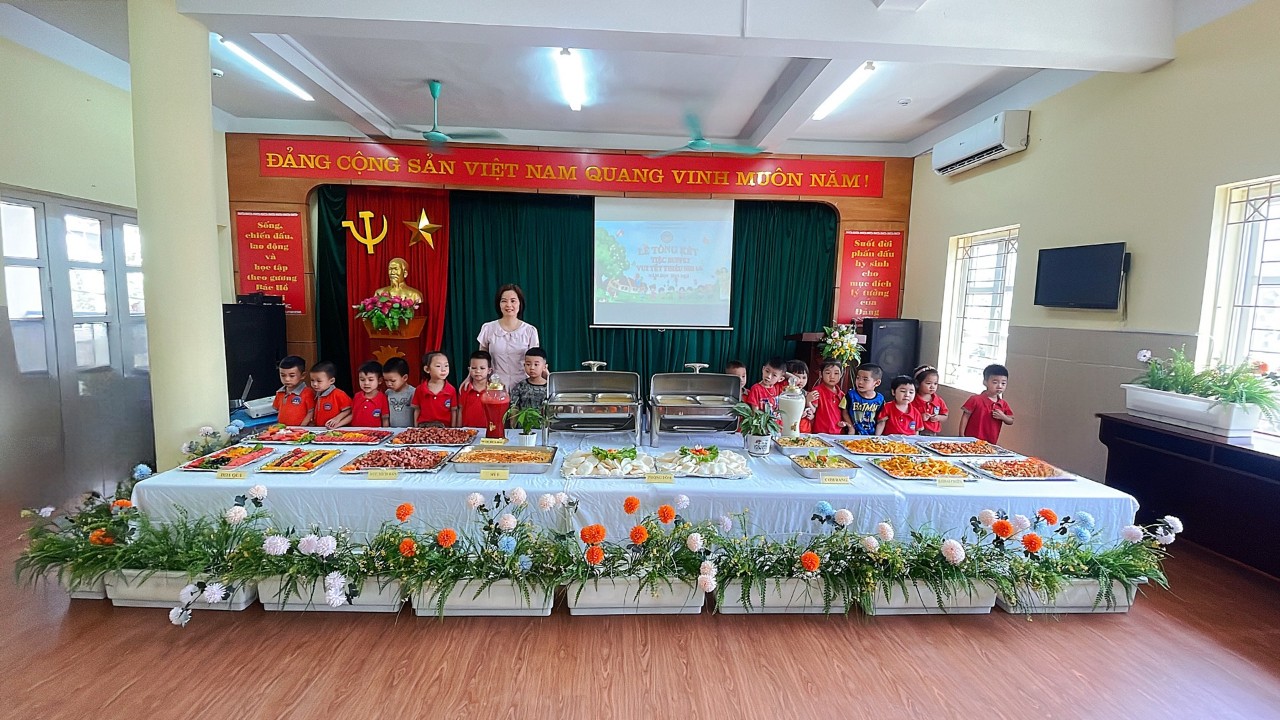 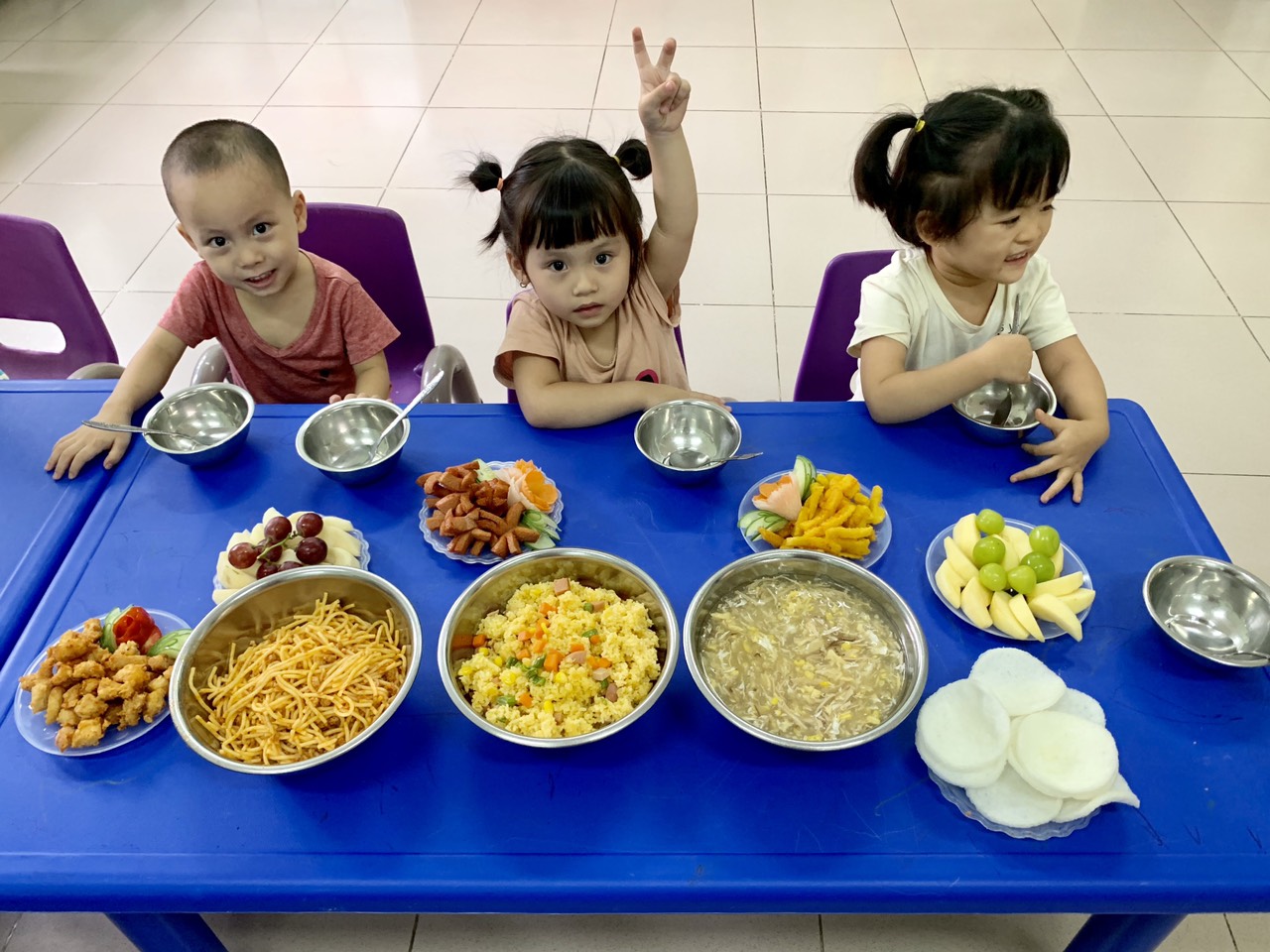 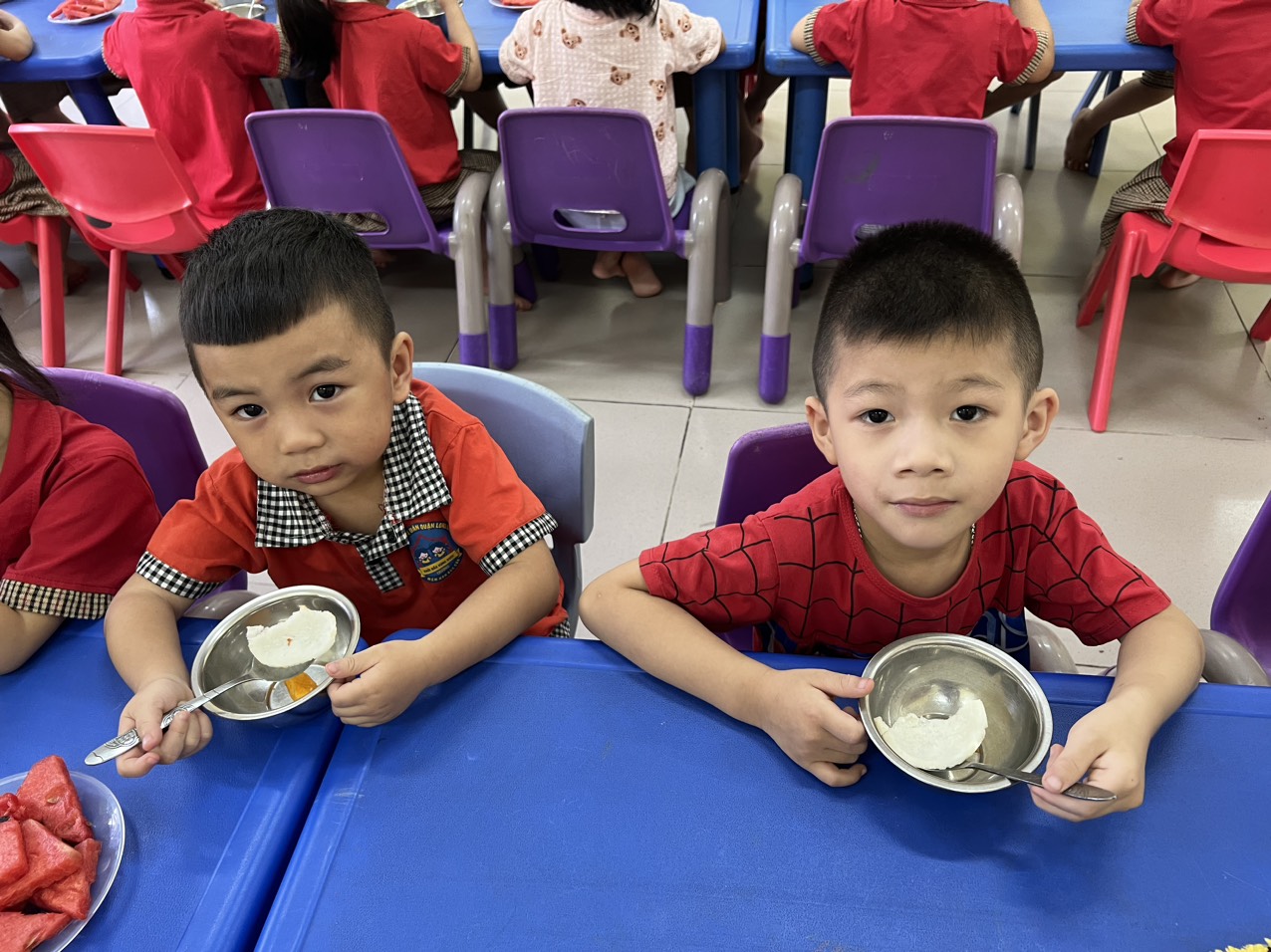 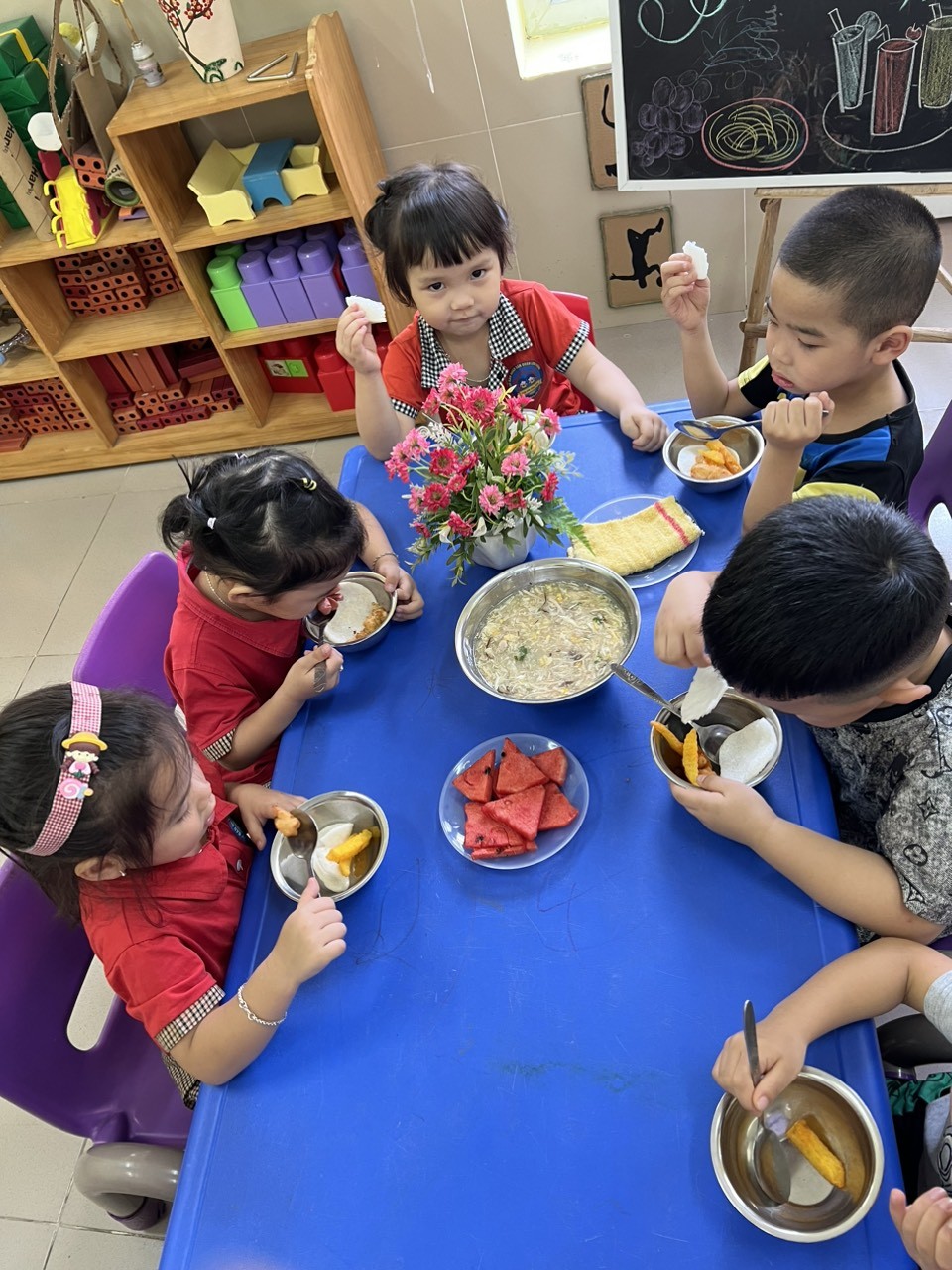 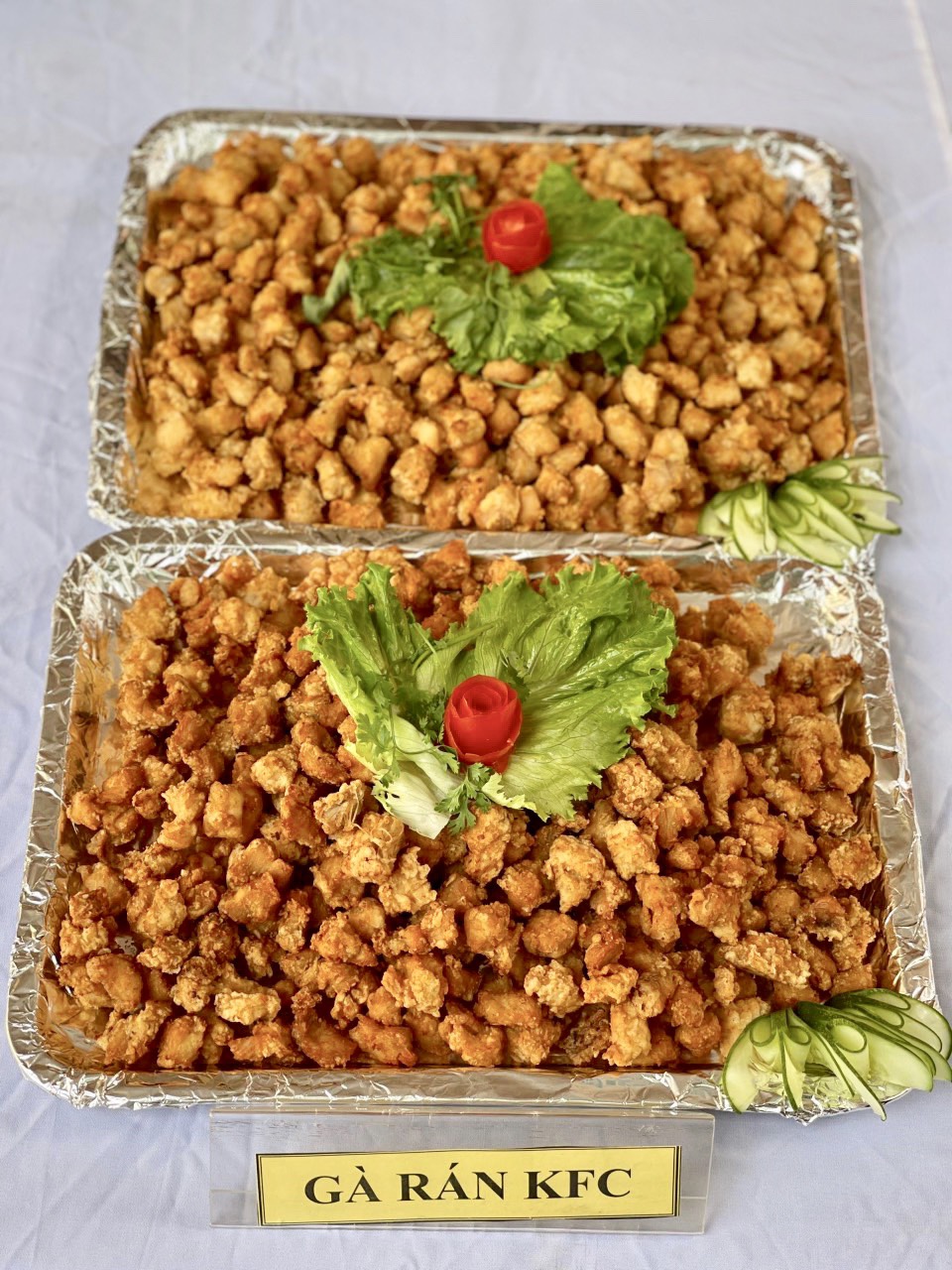 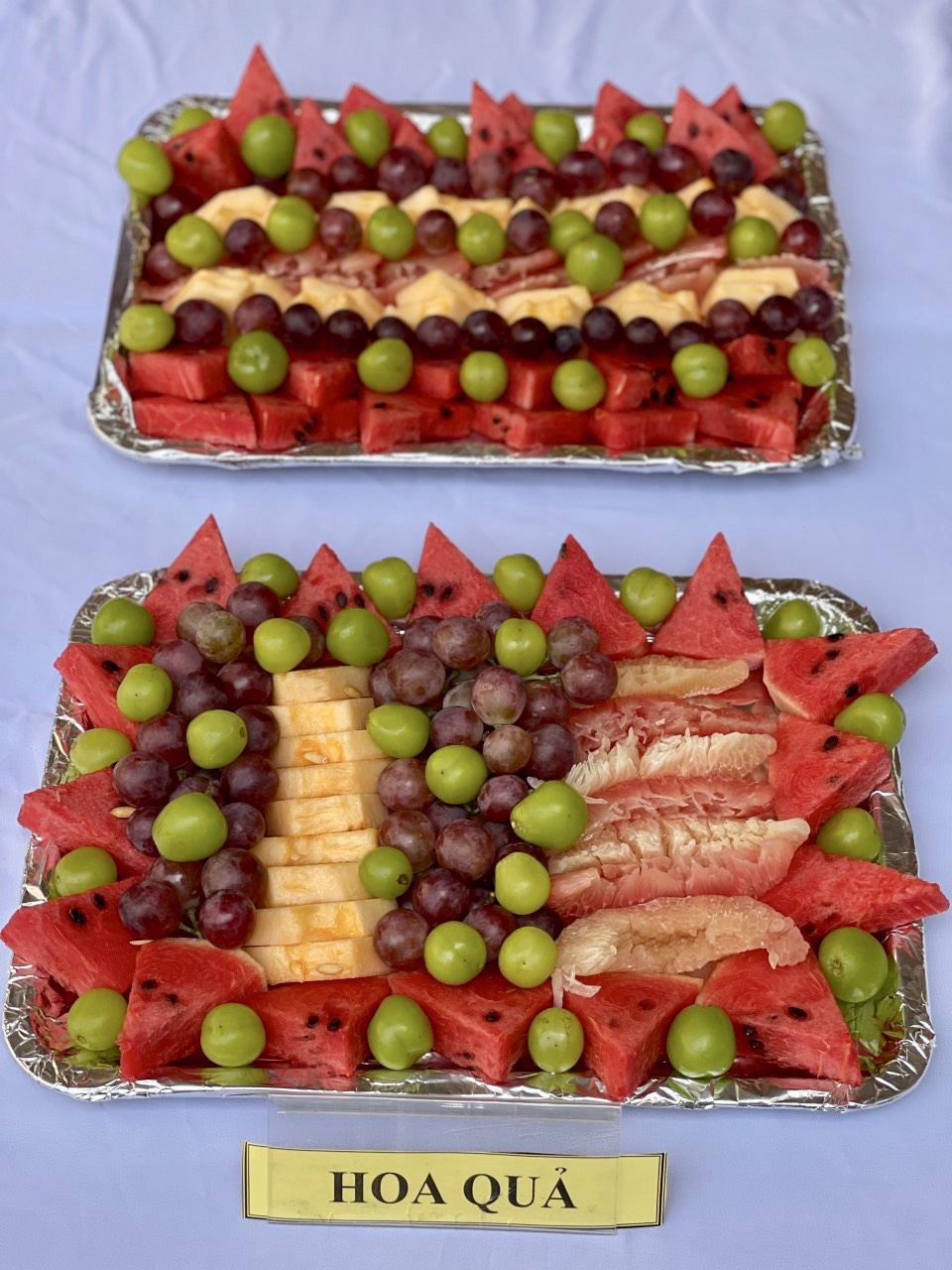 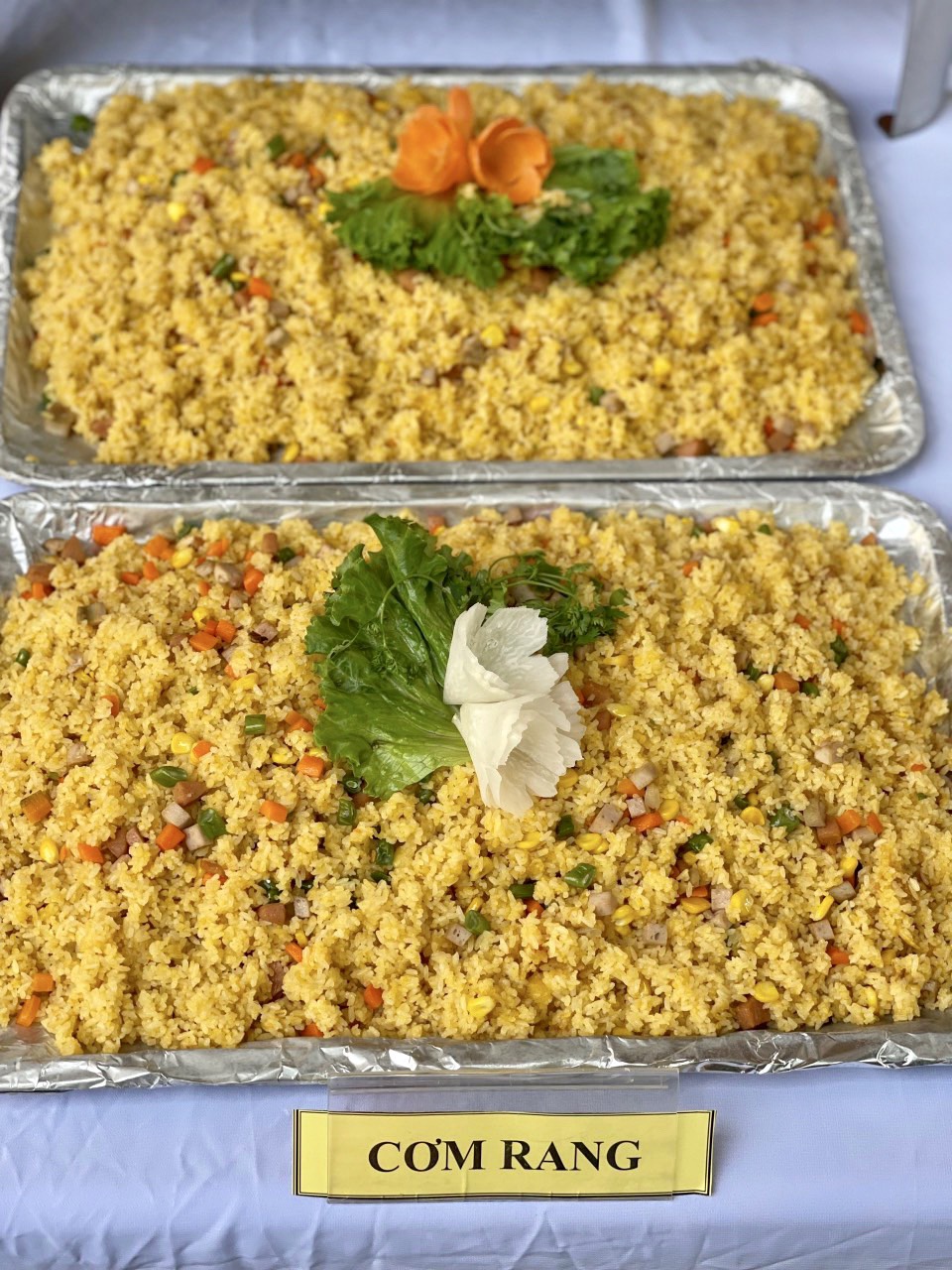 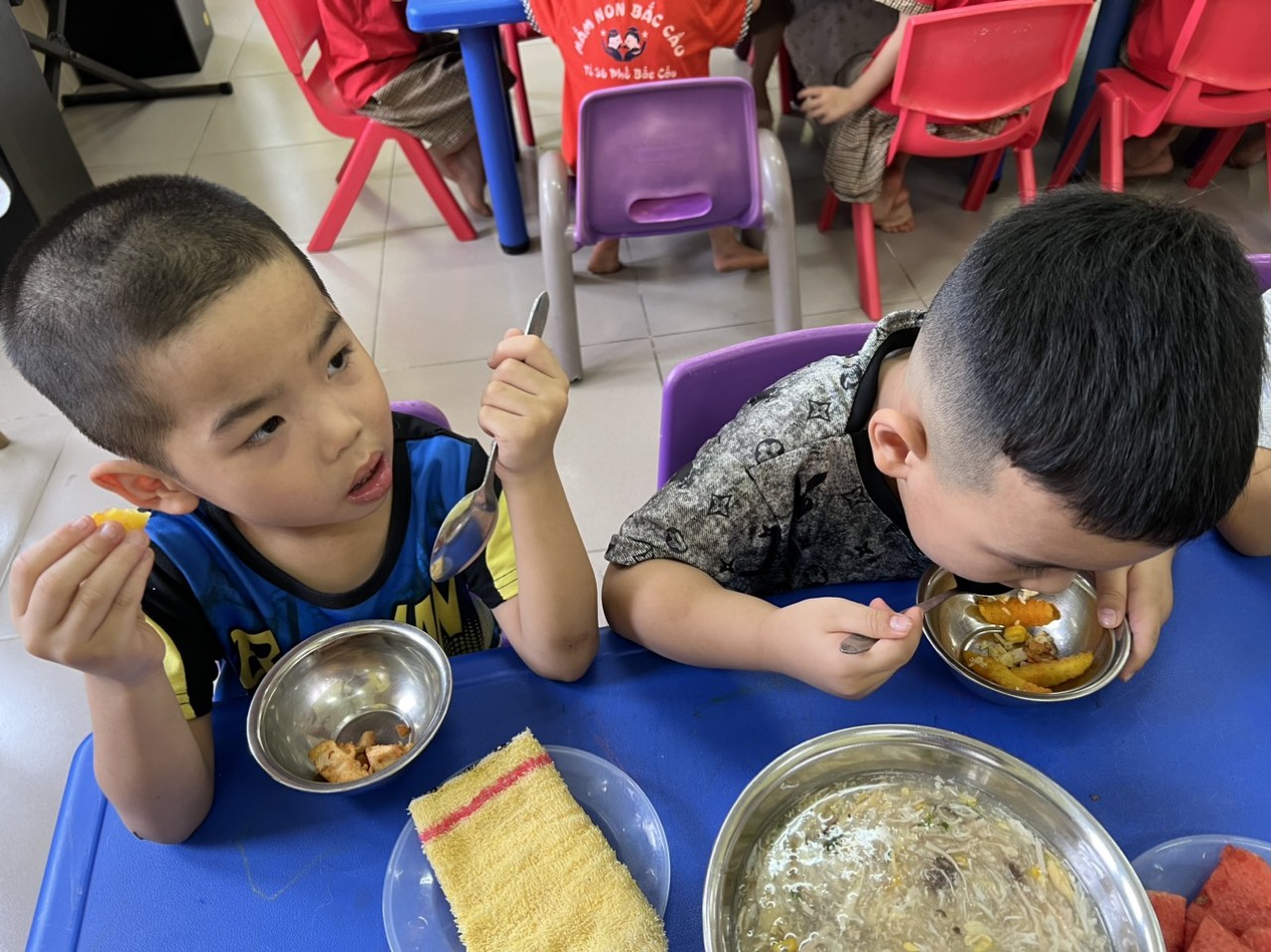 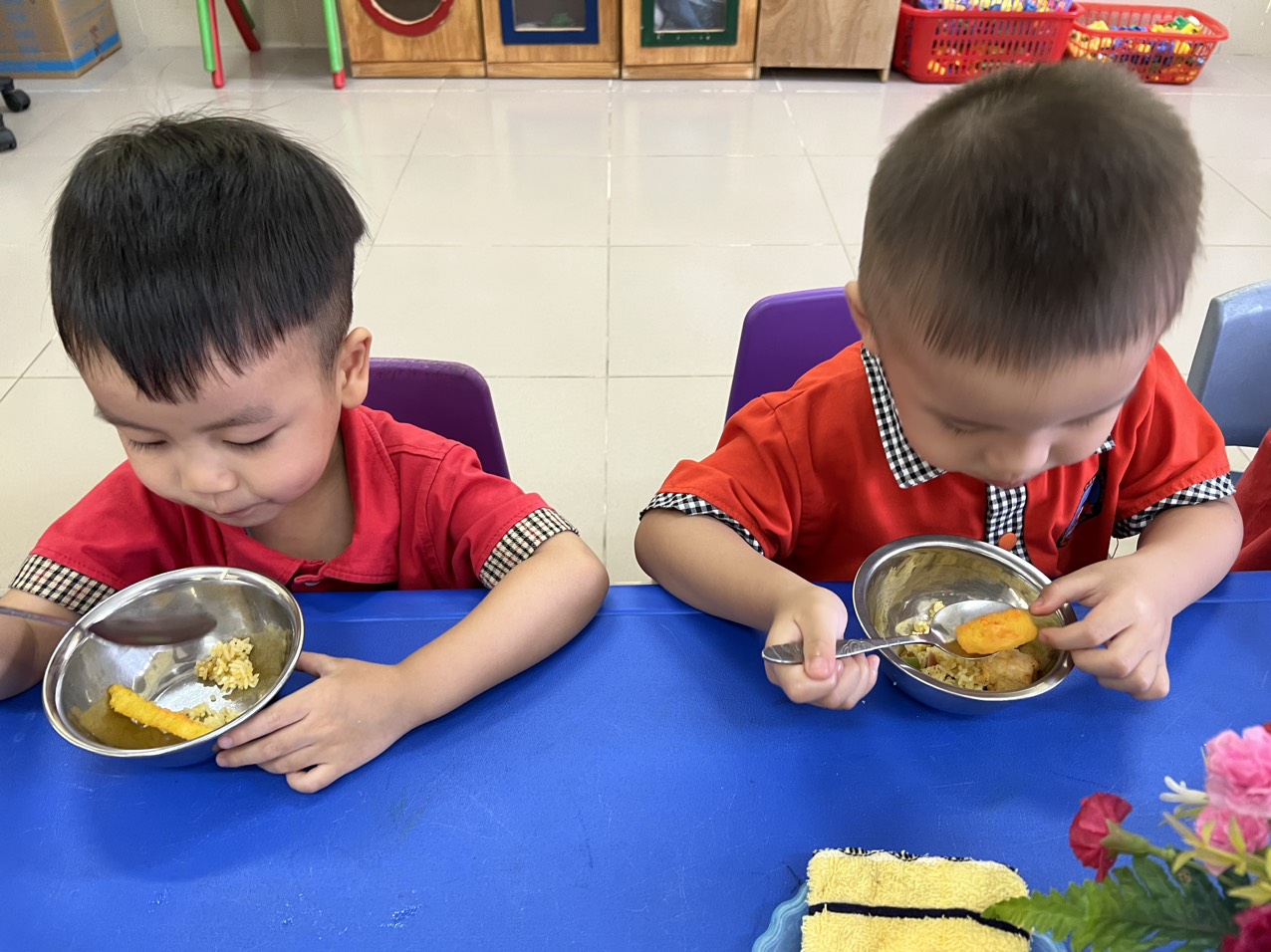 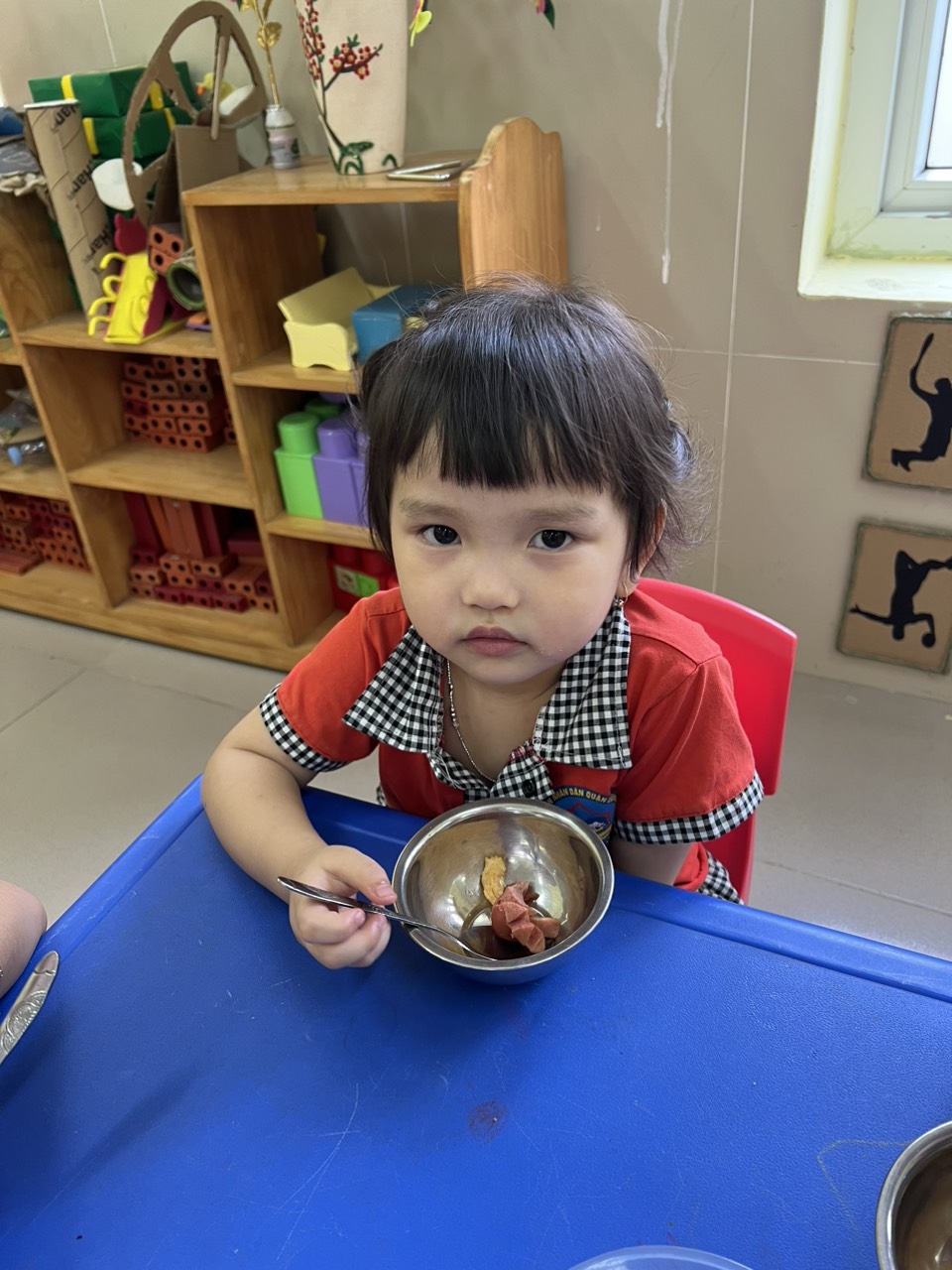 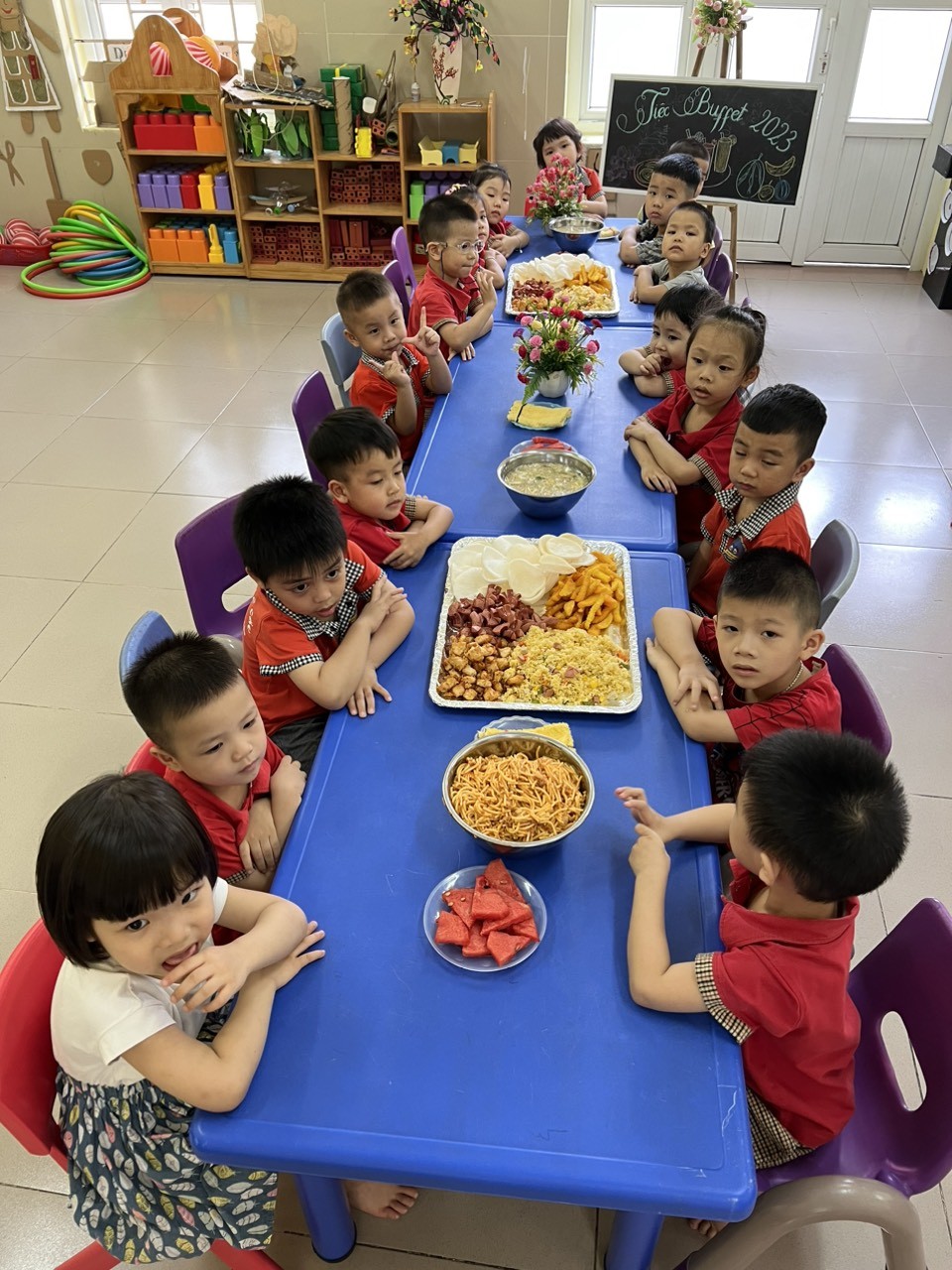 